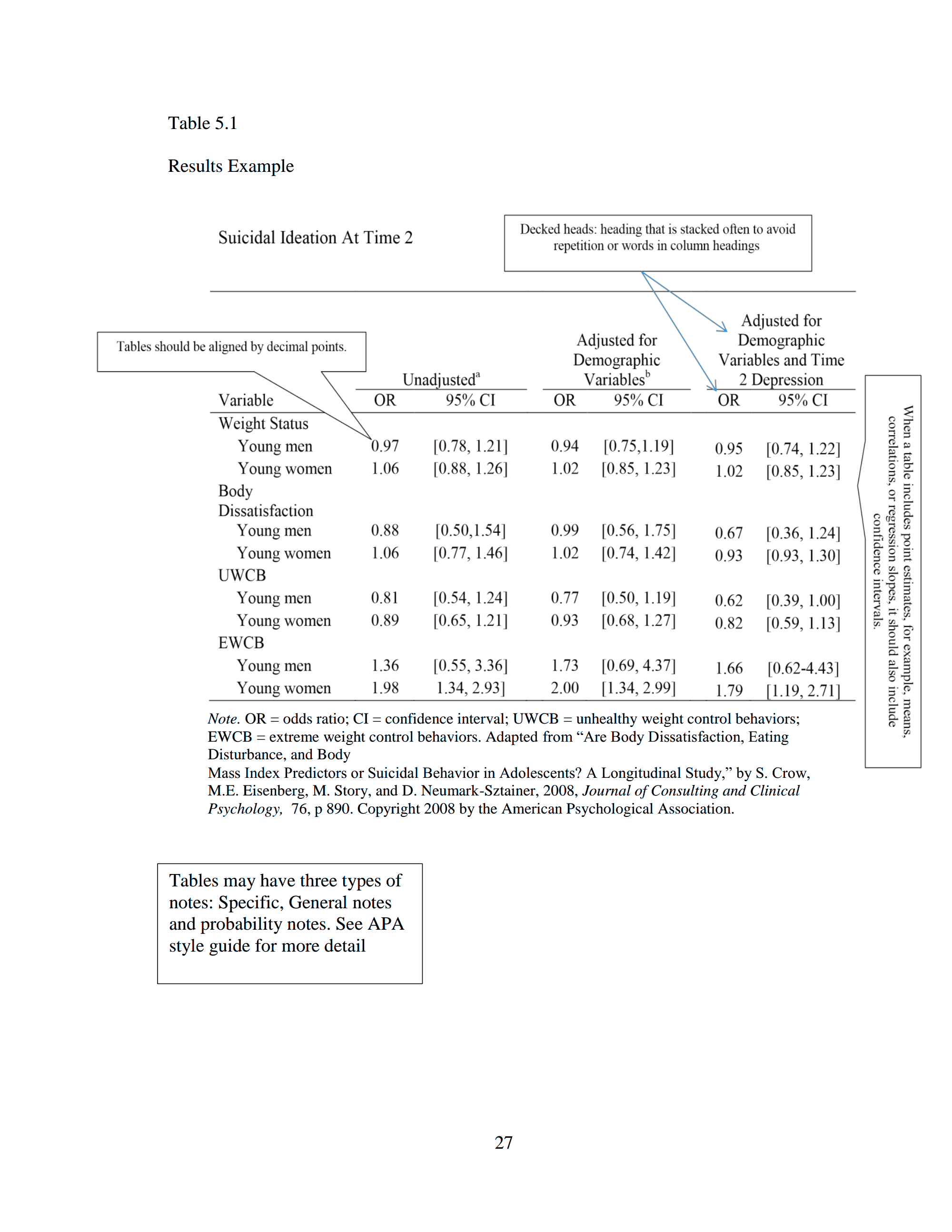 Table 6:Weight Status, Body Dissatisfaction, and Weight Control Behaviors At Time 1 And Suicidal Ideation At Time 2Table 7:Fixed Effects Estimates Of The Predictors Of Positive ParentingNote: Standard errors are in parentheses. Not bio. mother = not living with biological mother; not bio. father = not living with biological father; SES = socioeconomic status. Adapted from “The Role of the Shared Family Context in Differential Parenting,” by J.M. Jenkins, J. Rasbash, and T.G. O’Connor, 2003, Developmental Psychology,  39, p. 104. Copyright 2003 by the American Psychological Association.*p<0.05.UnadjustedaUnadjustedaAdjusted for Demographic VariablesbAdjusted for Demographic VariablesbAdjusted for Demographic Variables and Time 2 DepressionAdjusted for Demographic Variables and Time 2 DepressionVariableOR95% CIOR95% CIOR95% CIWeight StatusYoung men0.97[0.78, 1.21]0.94[0.75,1.19]0.95[0.74, 1.22]Young women1.06[0.88, 1.26]1.02[0.85, 1.23]1.02[0.85, 1.23]Body DissatisfactionYoung men0.88[0.50,1.54]0.99[0.56, 1.75]0.67[0.36, 1.24]Young women1.06[0.77, 1.46] 1.02[0.74, 1.42]0.93[0.93, 1.30]UWCBYoung men0.81[0.54, 1.24]0.77[0.50, 1.19]0.62[0.39, 1.00]Young women0.89[0.65, 1.21]0.93[0.68, 1.27]0.82[0.59, 1.13]EWCBYoung men1.36[0.55, 3.36]1.73[0.69, 4.37]1.66[0.62-4.43]Young women1.981.34, 2.93]2.00[1.34, 2.99]1.79[1.19, 2.71]ParameterModel 1Model 2Model 3Model 4Model 5Intercept12.51 (0.04)12.23 (0.07)12.23 (0.07)12.23 (0.07)12.64 (0.11)Level 1 (Child Specific)Age-0.49*  (0.02)-0.48* (0.02)-0.48* (0.02)-0.48*(0.02)Age2 0.06* (0.01) 0.06* (0.01) 0.06* (0.01) 0.06* (0.01)Negative Affectivity-0.56*  (0.08)-0.53* (0.08)-0.57* (0.09)-0.57*(0.09)Girl  0.05(0.05) 0.05 (0.05) 0.04 (0.05) 0.07 (0.05)Not bio. mother-0.34 (0.26)-0.28 (0.26)-0.28 (0.26)-0.30 (0.28)Not bio. father-0.34* (0.10)-0.31* (0.10)-0.30* (0.10)-0.29 (0.15)oldest sibling 0.38* (0.07) 0.37* (0.07) 0.37* (0.07) 0.36* (0.07)middle sibling-0.36 * (0.06)-0.34* (0.06)-0.35* (0.06)-0.28*(0.06)Level 2 (family)SES 0.18* (0.06)Marital dissatisfaction-0.43* (0.14)Family size-0.41* (0.08)Single Parent 0.09 (0.19)All-girl sibship-0.20 (0.13)Mixed gender sibship-0.25* (0.10)